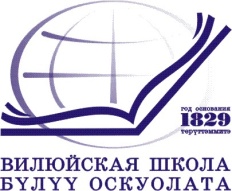 Муниципальное казенное учреждениеВИЛЮЙСКОЕ УЛУСНОЕ (РАЙОННОЕ) УПРАВЛЕНИЕ ОБРАЗОВАНИЕММуниципального района «Вилюйский улус (район)»678200  г.Вилюйск, ул.Ярославского,6, тел/факс 84113243-4-08 uuovil@gmail.comОКПО 02123854, ОГРН 1021400642042, ИНН/КПП 1410001987/141001001  «13» апреля 2021г.                                                                              № __________________        ПРИКАЗО проведении методического десанта Управления образованием Вилюйского улуса«Формирование и развитие творческого потенциала педагогов»Согласно плану МКУ «Вилюйское УУО» с целью методической поддержки, консультирования и диссеминации лучших практик Вилюйской школыПРИКАЗЫВАЮ:Провести 14 апреля 2021 года на базе МБОУ «Бекчегинская СОШ» методический десант «Формирование и развитие творческого потенциала педагогов»;Утвердить программу методического десанта согласно приложению  №1;Утвердить список учителей, привлеченных к проведению методического десанта согласно приложению №2;Директорам МБОУ «Вилюйская гимназия им. И.Л.Кондакова», МБОУ «Вилюйская СОШ №3 им.Н.С. Степанова», МБОУ «Вилюйская СОШ №2 им. Г.СДонского», МБОУ «Тасагарская СОШ им.Н.Н.Каратаева», МБОУ «Вилюйская СОШ №1 им.Г.И.Чиряева» освободить от учебных занятий задействованных учителей с сохранением заработной платы;Контроль за исполнением данного приказа оставляю за собой.Начальник                                    Н.М.СеменоваПриложение №1                                                                                                               к приказу №___________от «14» апреля 2021 г.Методический десант Управления образованием Вилюйского улуса«Формирование и развитие творческого потенциала педагогов»Место проведения: МБОУ «Бекчегинская СОШ»Дата проведения: 14 апреля 2021 годаЦель: Методическая поддержка, консультирование и диссеминация лучших практик Вилюйской школы.Приложение №2                                                                                                               к приказу №___________от «14» апреля 2021 г.Список учителей привлеченных к проведению методического дня:Николаева Татьяна Афанасьевна, учитель начальных классов МБОУ «Вилюйская СОШ №2 им.Г.С.Донского»;Чабыева Татьяна Николаевна, учитель начальных классов МБОУ «Вилюйская НОШ №1»;Андреева Мария Васильевна, учитель русского языка и литературы МБОУ «Вилюйская СОШ №3 им.Н.С.Степанова»;Федорова Акулина Николаевна, учитель истории и обществознания МБОУ «Вилюйская гимназия им.И.Л.Кондакова»;Осипова Анастасия Федосеевна, заместитель директора по УР МБОУ «Тасагарская СОШ им.Н.Н.Каратаева».Время проведенияНаименование мероприятияМесто проведенияОтветственныеОткрытые уроки «Современный урок – эффективный урок» Открытые уроки «Современный урок – эффективный урок» Открытые уроки «Современный урок – эффективный урок» Открытые уроки «Современный урок – эффективный урок» 10.00-12.30Методическая помощь заместителю директора по УВРШколаОсипова Анастасия Федосеевна, зам.директора УР МБОУ «Тасагарская СОШ им.Н.Н.Каратаева»10.15-11.003 класс, русский язык «Имя существительное»Школа Николаева Татьяна Афанасьевна, учитель начальных классов МБОУ «Вилюйская СОШ №2 им.Г.С.Донского»11.35-12.202 класс, окружающий мир «Путешествие по материкам и частям света»Школа Чабыева Татьяна Николаевна, учитель начальных классов МБОУ «Вилюйская НОШ №1»10.15-11.009 класс, русский язык«Сложные предложения»ШколаАндреева Мария Васильевна, учитель русского языка и литературы МБОУ «Вилюйская СОШ №3 им.Н.С.Степанова»11.10-11.5510 класс, математика «Формулы приведения»ШколаДранаева Кыдана Васильевна, учитель математики МБОУ «Вилюйская СОШ №1 им.Г.И.Чиряева»12.05-12.509 класс, обществознание, «Право»ШколаФедорова Акулина Николаевна, учитель истории и обществознание МБОУ «Вилюйская гимназия им.И.Л.Кондакова»11.00-12.30Методическая помощь и контроль зам.директора по УР поведению документации и собеседование с руководителями ШМО, проверка документации ШМОШкола Григорьева Н.Е., начальник ИМО МКУ «ВУУО», Иннокентьева В.С., главный специалист ИМО МКУ «ВУУО»Переход школы в эффективный режим  как одно из условий повышения качества образования (работа с администрацией школы, с педагогами)Иванова А.С., гл. специалист ШО МКУ «ВУУО»Семинарские занятия, консультацииСеминарские занятия, консультацииСеминарские занятия, консультацииСеминарские занятия, консультации14.00-15.30Составление дорожной карты участия в республиканский проф конкурс учителя математики Афанасьевой Я.А. ШколаОсипова Анастасия Федосеевна, зам.директора УР МБОУ «Тасагарская СОШ им.Н.Н.Каратаева», комиссия14.00 – 16.00Профориентационная работа со старшеклассниками(14.00-15.00 – 10 классы) (15.10-16.00 – 11 классы)Иванова А.С., гл. специалист ШО МКУ «ВУУО»14.30-15.25Обществознание для учащихся 9 классов (ОГЭ 2 часть)ШколаФедорова Акулина Николаевна, учитель истории и обществознание МБОУ «Вилюйская гимназия им.И.Л.Кондакова»14.00-15.15Семинар для учителей начальных классов и обмен опытом работы с учителями начальных классовШколаНиколаева Татьяна Афанасьевна, учитель начальных классов МБОУ «Вилюйская СОШ №2 им.Г.С.Донского», Чабыева Татьяна Николаевна,  учитель начальных классов МБОУ «Вилюйская НОШ №1»14.30-15.15Консультация по математике для выпускников  11 класса «Формулы приведения»ШколаДранаева Кыдана Васильевна, учитель математики МБОУ «Вилюйская СОШ №1 им.Г.И.Чиряева»15.30-16.15Консультация по русскому зыку для 9 классов по ОГЭШколаАндреева Мария Васильевна, учитель русского языка и литературы МБОУ «Вилюйская СОШ №3 им.Н.С.Степанова»14.00-15.30Обмен опытом среди  учителей русского языка и литературы Андреева Мария Васильевна, учитель русского языка и литературы МБОУ «Вилюйская СОШ №3 им.Н.С.Степанова»15.30-16.00Педагогический советПедагогический советПедагогический совет